ПОСТОЯННАЯ КОМИССИЯ ПО ЭКОномике, муниципальному имуществу, земле и строительству СОВЕТА ДЕПУТАТОВ СОСНОВОБОРСКОГО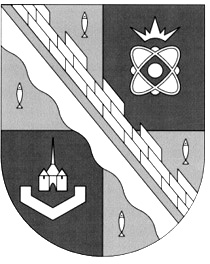 ГОРОДСКОГО ОКРУГА ЛЕНИНГРАДСКОЙ ОБЛАСТИ(ТРЕТИЙ СОЗЫВ)ПОВЕСТКА ЗАСЕДАНИЯна 22 октября 2018 года                                                                                                                   Начало заседания: в 16.30                                                                                                     				         		                         Место проведения: к. 333Вопрос 1. «Об утверждении Положения о порядке предоставления жилых помещений специализированного жилищного фонда муниципального образования Сосновоборский городской округ Ленинградской области»Вопрос вносит:  заместитель прокурора города Сосновый Бор Антонова Д.А.Приглашенные:  от администрации: председатель комитета по управлению муниципальным имуществом Михайлова Н.В., начальник жилищного отдела Любимова В.С., представитель прокуратуры города (по согласованию).Вопрос вносит:  Сорокин Н.П.Приглашенные: от администрации: первый заместитель  главы администрации Подрезов В.Е., представитель отдела муниципального контроля,  представитель прокуратуры города (по согласованию).Вопрос 3. «О внесении изменений в статью 16.2 «Положения о порядке управления и распоряжения муниципальной собственностью муниципального образования Сосновоборский городской округ».Вопрос вносит:  Алмазов Г.В.Приглашенные:  от администрации: председатель комитета по управлению муниципальным имуществом Михайлова Н.В., начальник жилищного отдела Любимова В.С.Вопрос 4. ««О внесении изменений в решение совета депутатов от  06.09.2005 г. № 108 «Об утверждении методики определения платы за пользование помещениями при аренде и коммерческом найме жилых помещений муниципального жилищного фонда и установлении базовой ставки платы за пользование жилыми помещениями»Вопрос вносит:  глава администрации Сосноовборского городского округаПриглашенные: от администрации: председатель комитета по управлению муниципальным имуществом Михайлова Н.В., начальник жилищного отдела Любимова В.С.Председатель постоянной комиссии по экономике, муниципальному имуществу, земле и строительству совета депутатов                                                     Н.П. СорокинВопрос 2. «О внесении изменений в решение совета депутатов от 26.12.2012 № 166 «Об утверждении «Положения о порядке осуществления муниципального земельного контроля на территории муниципального образования Сосновоборский городской округ Ленинградской области»».